                                Liceo José Victorino Lastarria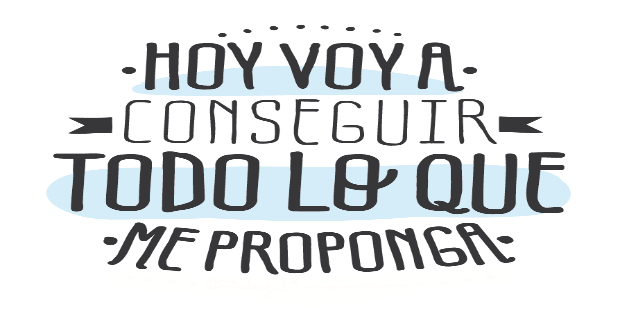                                                  Rancagua                           “Formando Técnicos para el mañana”                                   Unidad Técnico-PedagógicaGUÍA DE MATEMÁTICASegundos Medios Pie (Raíces )PROFESORAS:  Lorena Palma - Gladys Espinosa - Jorge LiberonaFecha: Semana del 20 julio al 24 julio de 2020OA 02: Mostrar que comprenden las relaciones entre potencias, raíces enésimas y logaritmos:  Convirtiendo raíces enésimas a potencias de exponente racional y viceversa. Objetivo de la clase: Transformar de potencias a raíz o viceversa. Multiplicar raíces de igual índice.                                         Transformar de raíz a potencia o viceversa      Para transformar una Raíz a una Potencia:1) Escribimos   la cantidad sub-radical o el radicando 2) Lo elevamos al exponente de la cantidad sub- radical dividido por el índice de la raíz Es decir :                          Ejemplo :                                                       Transformar de potencias a RaízPara transformar de    Potencia a raíz: 1)Escribimos la base de la potencia2) Se eleva al numerador del exponente y el índice es el denominador del exponente de la potenciaEs decir;                       Ejemplo:                                                                             ActividadI ) Transforma de raíz a potencias:                         II)Transforma de potencias a raíz:1)                                                                      1) 2)                                                                        2) 3)                                                                        3) 4)                                                                        4) 5)                                                                        5) 6)                                                                         6)  7)                                                                         7)                                                                              Propiedades de las RaícesMultiplicación de raíces de igual índice: Para multiplicar raíces de igual índice, se conserva la raíz y se multiplican las cantidades sub-radical,es decir :                        o            Ejemplos :, se multiplica los coeficientes numéricos y se multiplica raíz con raízpor    ,igual índice y exponente queda 1 que no se escribióActividadI)Multiplique las siguientes raíces (descomponer cuando sea necesario):1)                                                            2)                                             3)                                                 4)    5)                                                                                                                   6)                                                                 Desafío                           7)                                                   Enviar a los siguientes correos  gladysespinosa1980@gmail.com              (2°CyE)             lopag16@hotmail.com  (2° A y B)                           Jorge.liberona@liceo-victorinolastarria.cl (2° D)